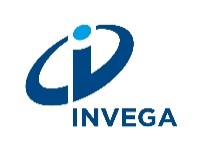 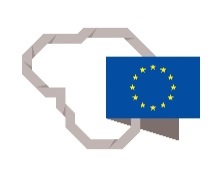 Priemonės aprašymasMokslinių tyrimų ir eksperimentinės plėtros finansavimo 2014–2020 metų Europos Sąjungos struktūrinių fondų lėšomis išankstinio vertinimo rezultatuose (toliau – Vertinimas), kuriems 2017 m. rugsėjo 29 d. pritarė darbo grupė, sudaryta Lietuvos Respublikos finansų ministro 2017 m. liepos 20 d. įsakymu Nr. 1K-280, buvo numatyta, kad verslo finansavimui turi būti įgyvendinama bendrai investuojanti finansinė priemonė, skirta skatinti mokslo ir studijų institucijose generuojamų idėjų perdavimą verslui (komercializavimą), įgyvendinant mokslinių tyrimų ir eksperimentinės plėtros bei inovacijų (toliau – MTEPI) veiklas, kuri būtų įgyvendinama per jau sukurtą fondų fondą (kaip jis apibūdinamas 2013 m. gruodžio 17 d. Europos Parlamento ir Tarybos reglamento (ES) Nr. 1303/2013, kuriuo nustatomos Europos regioninės plėtros fondui, Europos socialiniam fondui, Sanglaudos fondui, Europos žemės ūkio fondui kaimo plėtrai ir Europos jūros reikalų ir žuvininkystės fondui bendros nuostatos ir Europos regioninės plėtros fondui, Europos socialiniam fondui, Sanglaudos fondui ir Europos jūros reikalų ir žuvininkystės fondui taikytinos bendrosios nuostatos ir panaikinamas Tarybos reglamentas (EB) Nr. 1083/2006 (OL 2013 L 347, p. 320) (toliau – Reglamentas Nr. 1303/2013) 2 straipsnio 27 dalyje.Vertinimo pagrindu 2017 m. d. buvo pakeista 2016 m. balandžio 15 d. sudaryta finansavimo sutartis tarp UAB „Investicijų ir verslo garantijos“ (toliau – „Invega“), Lietuvos Respublikos ūkio ministerijos (toliau – ŪM) ir Lietuvos Respublikos finansų ministerijos (toliau – FM) (toliau – Finansavimo sutartis), kuria įsteigtas „Verslo finansavimo fondas, finansuojamas iš Europos regioninės plėtros fondo“ (toliau – Verslo finansavimo fondas). Verslo finansavimo fonde planuojama papildomai įgyvendinti rizikos kapitalo bendrai investuojančią finansinę priemonę 
„Ko-investicinis fondas MTEPI, finansuojamas iš Europos regioninės plėtros fondo“ (toliau – Priemonė), kurią valdys „Invega“ kartu su specialiai rizikos kapitalo fondų valdymui ir efektyviam įgyvendinimui įsteigta „Invegos“ dukterine įmone, kurios teisinė forma – uždaroji akcinė bendrovė, o vienintelė akcininkė – „Invega“. Siekiant įgyvendinti Priemonę, yra įkurta komanditinė ūkinė bendrija (toliau – Fondas), kurios tikruoju nariu yra „Invegos“ dukterinė įmonė UAB „Kofinansavimas“, o narys komanditorius – „Invega“. Fonde papildomai bus sukurtas specialiai Priemonės įgyvendinimui skirtas sub-fondas (toliau – Sub-fondas). Sub-fondas investuos į labai mažų ir mažų įmonių, kaip jos apibrėžtos Lietuvos Respublikos smulkiojo ir vidutinio verslo plėtros įstatyme (toliau – SVV įstatymas) ir kurios veikia arba ketina pradėti naują ekonominę veiklą sumaniosios specializacijos srityse ir įgyvendina MTEPI veiklas, bei kurių viena iš akcininkų yra arba investavimo metu taps mokslo ir studijų institucija (toliau – MSI), kapitalą, valstybės lėšas apjungiant kartu su rizikos, privataus kapitalo arba alternatyvaus finansavimo fondais bei kitais instituciniais profesionaliais investuotojais, (toliau – RKF) ir verslo angelų grupėmis (toliau – VA) bei MSI. RKF ir VA kartu su MSI, kurie bus finansuotinų investicijų iniciatoriai ir kurie pageidaus dalyvauti Priemonės įgyvendinime, Fondas atrinks iš anksto skaidraus, atviro ir nediskriminacinio proceso metu. Pagrindiniai Priemonės tikslai:padidinti MTEPI veiklų sumaniosios specializacijos srityje aktyvumą privačiame sektoriuje, verslumo lygį ir labai mažų bei mažų įmonių produktyvumą;sudaryti sąlygas MSI steigti atžalines įmones taip įtraukiant pačias MSI į jose vystomų MTEPI veiklų rezultatų komercinimą bei paskatinti inovatyvių idėjų ekonominį panaudojimą, siekiant užtikrinti finansavimo šaltinių prieinamumą; plėtoti šalies rizikos kapitalo investavimo aplinką, skatinti investicijas į verslą ir darbo vietas.Reglamentuojantys teisės aktai ir dokumentai:Europos Sąjungos:Reglamentas Nr. 1303/2013;2013 m. gruodžio 17 d. Europos Parlamento ir Tarybos reglamentas (ES) Nr. 1301/2013 dėl Europos regioninės plėtros fondo, kuriuo panaikinamas Tarybos reglamentas (EB) Nr. 1080/2006 (OL 2013 L, p. 470) (toliau – Reglamentas Nr. 1301/2013);2014 m. kovo 3 d. Komisijos deleguotasis reglamentas (ES) Nr. 480/2014, kuriuo papildomas Europos Parlamento ir Tarybos reglamentas (ES) Nr. 1303/2013, kuriuo nustatomos Europos regioninės plėtros fondui, Europos socialiniam fondui, Sanglaudos fondui, Europos žemės ūkio fondui kaimo plėtrai ir Europos jūrų reikalų ir žuvininkystės fondui bendros nuostatos ir Europos regioninės plėtros fondui, Europos socialiniam fondui, Sanglaudos fondui ir Europos jūrų reikalų ir žuvininkystės fondui taikytinos bendrosios nuostatos (OL 2014 L 138, p. 5) (toliau – Reglamentas Nr. 480/2013);2014 m. liepos 28 d. Komisijos įgyvendinimo reglamentas (ES) Nr. 821/2014, kuriuo nustatomos Europos Parlamento ir Tarybos reglamento (ES) Nr. 1303/2013 nuostatų dėl išsamios programų įnašų pervedimo ir valdymo tvarkos, finansinių priemonių ataskaitų teikimo, veiksmams skirtų informavimo ir komunikacijos priemonių techninių charakteristikų ir duomenų įrašymo ir saugojimo sistemos taikymo taisyklės (OL 2014 L 223, p. 7) (toliau – Reglamentas Nr. 821/2014);Komisijos Reglamentas (ES) Nr. 651/2014, kuriuo tam tikrų kategorijų valstybės pagalba skelbiama suderinama su vidaus rinka taikant Sutarties 107 ir 108 straipsnius (OL 2014, L p. 1) (toliau – Bendrosios išimties reglamentas).Nacionaliniai:SVV įstatymas;Lietuvos Respublikos ūkinių bendrijų įstatymas (toliau – Ūkinių bendrijų įstatymas);Lietuvos Respublikos Vyriausybės 2005 m. sausio 19 d. nutarimu Nr. 35 „Dėl Suteiktos valstybės pagalbos ir nereikšmingos (de minimis) pagalbos registro nuostatų patvirtinimo“ patvirtinti Suteiktos valstybės pagalbos ir nereikšmingos (de minimis) pagalbos registro nuostatai;Lietuvos Respublikos ūkio ministro 2018 m. d. įsakymu Nr. 4- patvirtinta priemonės „Ko-investicinis fondas MTEPI, finansuojamas iš Europos regioninės plėtros fondo“ valstybės pagalbos schema (toliau – Valstybės pagalbos schema);Lietuvos Respublikos konkurencijos tarybos 2015 m. lapkričio 13 d. nutarimu 
Nr. 1S-120/2015 „Dėl suteiktos valstybės pagalbos ir nereikšmingos (de minimis) pagalbos duomenų tvarkymo taisyklių patvirtinimo“ patvirtintos Suteiktos valstybės pagalbos ir nereikšmingos (de minimis) pagalbos duomenų tvarkymo taisyklės (toliau – Valstybės pagalbos tvarkymo taisyklės);Lietuvos Respublikos finansų ministro 2014 m. spalio 16 d. įsakymu Nr. 1K-326 „Dėl Finansinių priemonių įgyvendinimo taisyklių patvirtinimo“ patvirtintos Finansinių priemonių įgyvendinimo taisyklės (toliau – Finansinių priemonių įgyvendinimo taisyklės);kiti šią sritį reglamentuojantys teisės aktai.Pagrindinės priemonės sąlygosPriemonės pavadinimasKo-investicinis fondas MTEPI, finansuojamas iš Europos regioninės plėtros fondo (toliau – Priemonė)Priemonės dydis5 mln. eurų Europos regioninės plėtros fondo lėšųSub-fondo dydisPriemonės dydis atėmus Priemonės valdymo išlaidasJuridinis statusasPriemonė veikia kaip rizikos kapitalo fondas, kurio teisinė forma – komanditinė ūkinė bendrija, ir kuri valdoma šiam tikslui įsteigto (-ų) juridinio (-ų) asmens (-ų) („Invegos“ dukterinės įmonės (arba) jos dukterinės įmonės)Priemonės finansavimo šaltinis ir galiojimasVerslo finansavimo fondo (Europos regioninės plėtros fondo) lėšos. Fondas gali investuoti į įmones iš Priemonės lėšų iki 2023 m. gruodžio 31 d. su galimybe šį terminą pratęstiPriemonės valdymo mokestisValdymo išlaidoms galės būti skirtas ne didesnis nei Reglamento Nr. 480/2013 13 straipsnyje nurodytas valdymo išlaidų dydžio kompensavimasSubjektas, atsakingas už Priemonės įgyvendinimą (Priemonės valdytojas)„Invega“ ir „Invegos“ dukterinė įmonėFondo valdytojasFondą valdys specialiai rizikos kapitalo fondų valdymui įsteigta „Invegos“ dukterinė įmonė UAB „Kofinansavimas“, kuri veiks Fondo vardu ir naudai Investicijų iniciatoriaiInvesticijų iniciatoriai bus privatūs investuotojai, veikiantys kaip RKF arba VA grupė.Numatoma, kad Fondas veiks kaip pasyvus investuotojas, todėl aktyvus investicijų valdymas įmonėse, į kurias investuota, vadovaujantis atitinkamomis sutartimis tarp Fondo ir privačių investuotojų, turėtų būti vykdomas privačių investuotojų, veikiančių kaip RKF arba VA grupėPrivatūs investuotojai- ne mažiau nei 2 VA (jungtinė veikla) kartu su MSI;- RKF kartu su MSIPrivačių investuotojų atrankaFondas investuoja tik kartu su privačiais investuotojais. Fondo valdytoja – „Invegos“ dukterinė įmonė – VA ir RKF vertina iš anksto dar prieš jiems kreipiantis dėl konkrečių investicijų finansavimo. RKF ir VA atranka yra tęstinis (nuolatinis) procesas.RKF ir VA, norėdami tapti Fondo investiciniais partneriais (privačiais investuotojais), pateikia „Invegos“ dukterinei įmonei inter alia šią informaciją:investavimo strategiją (įskaitant ir strategiją kaip bus pritraukiamos įmonės, kurios įgyvendina arba ketina įgyvendinti MTEPI projektus sumaniosios specializacijos srityse);informaciją apie komandą;planuojamų investicijų srautus;komandos narių patirtį rizikos kapitalo sandoriuose;MSI vaidmenį įmonių, į kurias bus investuojama, valdyme.Sprendimai dėl privačių investuotojų atrankos priimami remiantis patvirtinta vidine vertinimo metodika ir kt. vidiniais dokumentais.Aiškumo tikslais, MSI nebus atskirai atrenkama ar tvirtinama, kadangi visos MSI gali dalyvauti Priemonės įgyvendinime.Reikalavimai tinkamoms investicijoms (kriterijai)Investicijos, įskaitant paskesnes investicijas, gali būti atliekamos į labai mažas įmones arba mažas įmones, kurios atitinka labai mažos arba mažos įmonės statusą pagal SVV įstatymo nuostatas ir Bendrosios išimties reglamento 22 straipsnio reikalavimus ir:yra nebiržinės (nelistinguojamos reguliuojamoje rinkoje) įmonės;yra registruotos ne ilgiau kaip 5 metus iki investicijos atlikimo;nėra perėmusios kitos įmonės veiklos;nėra skirsčiusios pelno;nebuvo sukurtos per susijungimą;yra novatoriškos, kaip tai apibrėžta Bendrosios išimties reglamento 2 straipsnio 80 dalyje (toliau – Galutinis naudos gavėjas).Įmonės statusas nustatomas pagal įmonės pateiktą SVV subjekto statuso deklaraciją, patvirtintą Lietuvos Respublikos ūkio ministro 2008 m. kovo 26 d. įsakymu Nr. 4-119.Sub-fondo lėšos turi būti investuotos į Galutinius naudos gavėjus, įgyvendinančius ar ketinančius įgyvendinti MTEPI projektus sumaniosios specializacijos srityse, kurie turės atitikti Prioritetinių mokslinių tyrimų ir eksperimentinės (socialinės, kultūrinės) plėtros ir inovacijų raidos (sumanios specializacijos) krypčių ir jų prioritetų įgyvendinimo programos, patvirtintos Lietuvos Respublikos Vyriausybės 2014 m. balandžio 30 d. nutarimu Nr. 411 „Dėl Prioritetinių mokslinių tyrimų ir eksperimentinės (socialinės, kultūrinės) plėtros ir inovacijų raidos (sumanios specializacijos) krypčių ir jų prioritetų įgyvendinimo programos patvirtinimo“ (toliau – Programa), nuostatas ir bent vieno Programoje nustatyto prioriteto veiksmų planą. „Invega“ ir „Invegos“ dukterinės įmonės valdymo organai privalo užtikrinti atitikimą Programos nuostatoms įskaitant išorės ekspertų patvirtinimo gavimą.Bendra investicijų iš Sub-fondo į vieną Galutinį naudos gavėją suma negali viršyti  20 proc. Sub-fondo dydžioDidžiausia Sub-fondo dalis Konkrečioje investicijoje gali būti iki 90 proc. Sub-fondo lėšųMSI dalis Apytiksliai 5 proc. konkrečios investicijos vertės arba Galutinio naudos gavėjo įstatinio kapitalo turi sudaryti MSI lėšos. MSI lėšos privalo būti nuosavos MSI privačios lėšos, kurios nebūtų finansuojamos iš viešųjų šaltinių (įskaitant, bet neapsiribojant biudžeto, ES investicijų ir kt.)Investavimo ribojimaiNetinkamomis investicijomis iš Sub-fondo bus laikomos investicijos: a) nurodytos Bendrosios išimties reglamento 1 straipsnio 2–5 dalyse;b) nurodytos Reglamento Nr. 1301/2013 3 straipsnio 3 dalyje;c) į įmones, kurios tiesiogiai veikia ginklų ir šaudmenų, distiliuotų alkoholinių gėrimų ir susijusių produktų gamybos, perdirbimo bei prekybos sektoriuose;d) į įmones, užsiimančias azartinių lošimų organizavimu;e) į gamtos mokslų sektoriuje veikiančias įmones, kai teikiamas finansavimas moksliniams tyrimams, plėtrai ir techninėms paraiškoms, susijusioms su žmogaus klonavimu mokslinių tyrimų ar genetiškai modifikuotais organizmais (GMO);f) skirtos įmonės ar kito verslo subjekto esamų paskolų ar lizingo įsipareigojimų refinansavimui ar restruktūrizavimui;g) skirtos veikloms, kurios yra užbaigtos arba visiškai įgyvendintos sprendimo dėl investavimo priėmimo dieną;h) skirtos nepiniginiam įnašui finansuoti, kuris nėra tinkamos finansuoti išlaidos;i) kai daugiau nei 10 proc. investicijos sumos skiriama žemei įsigyti;j) skirtos nekilnojamajam turtui įsigyti, jei šio turto įsigijimas nėra tiesiogiai susijęs su pagrindine įmonės, į kurią investuojama, veikla;k) skirtos nepiniginiam įnašui finansuoti, kuris nėra tinkamos finansuoti išlaidos;l) kuriomis siekiama apmokėti išlaidas, jau anksčiau finansuotas (apmokėtas) iš Europos Sąjungos fondų, kitų Europos Sąjungos finansinės paramos priemonių ar kitos tarptautinės paramos lėšų, dėl kurių lėšos tam tikroms išlaidoms būtų skiriamos ne vieną kartą.Pasitraukimo iš investicijos privalomos sąlygosFondas iš investicijos pasitraukia (parduoda ar kitu būdu realizuoja investicijas) ne vėliau nei privatūs investuotojai.Kai Fondas iš investicijos pasitraukia vienu metu su privačiais investuotojais, investicijų realizavimo sąlygos turi būti ne blogesnės nei siūlomos privatiems investuotojams. Investicijų realizavimo atveju Fondas naujų investuotojų atžvilgiu negali prisiimti investicijų nuvertėjimo rizikos ar įmonės atitinkamų veiklos rezultatų ar investicijų atitinkamos grąžos įsipareigojimųInvestuotojai į konkrečią įmonęFondas ir privatūs investuotojai Investavimo formaInvesticijos gali būti atliekamos tik nuosavo kapitalo formaInvesticiniai sprendimai ir investicijų valdymasInvesticijų iniciatoriai yra privatūs investuotojai, kurie kreipiasi į Fondą dėl investavimo į jų pasirinktas ir investavimo požiūriu įvertintas įmones ir vėliau šias investicijas bendrai valdo savo ir Fondo naudai pagal sudarytą investuotojų (akcininkų) sutartį. Privatus investuotojas gali siūlyti Fondui investuoti, tik įvertinęs įmonės verslo planą, rinką, produkto kūrimo etapą, galimybę produktą pristatyti į rinką, pardavimų, pelningumo skaičiavimus ir prognozes, taip pat ir pasitraukimo iš investicijos (iš įmonės akcininkų ir (ar) investuotojų) strategiją bei kitus svarbius kriterijus.„Invegos“ dukterinės įmonės valdymo organai įvertina privataus investuotojo siūlymą bendrai investuoti į įmonę ir priima sprendimą dėl investavimo (investicijos ko-finansavimo).Fondui priklausančių investicijų suteikiamos neturtinės teisės (dalyvavimo ir balsavimo įmonės dalyvių susirinkime, akcininkų atstovavimo, informacijos gavimo ir pan. teisės) pagal Fondo ir privačių investuotojų sudarytą sutartį (akcininkų ir (arba) investuotojų sutartį) laikinai perleidžiamos privačiam investuotojui, kuris įsipareigoja veikti savo ir Fondo naudai, bendrai atstovauti savo ir Fondo interesus įmonėje, į kurią investuota, ir (ar) santykiuose su kitais asmenimisPelno iš investicijos pasidalijimasInvestuojant į Galutinį naudos gavėją gali būti numatytas ir taikomas dalies investicijų pelno (investicijų vertės prieaugio) preferencinis paskirstymas privačių investuotojų naudai. Tokiu atveju pirmiausia Fondas (viešasis investuotojas) ir privatūs investuotojai atgauna savo investuotas sumas. Vėliau Fondas (viešasis investuotojas) kasmet gauna 4 proc. metinę pelno dalį nuo investuotos sumos, kuri yra maksimalus Fondui skiriamas grąžos dydis (angl. cap). Pelno dalis, likusi paskirsčius Fondui (viešajam investuotojui) nustatytą metinę pelno dalį, atitenka privatiems investuotojams. Jei pelno iš investicijų dydis neviršija nustatytos metinės pelno dalies, dalijant pelną iš investicijų, jis paskirstomas tarp privačių investuotojų ir Fondo proporcingai atliktų investicijų dydžiamsVeiksmų programos rodikliai Priemonei, kuriuos Priemonės valdytojas turės pasiekti Kitos formos nei subsidija finansinę paramą gaunančių įmonių skaičius – 4Valstybės pagalbos režimas„Invega“ yra įpareigota užtikrinti, kad investicijos į Galutinius naudos gavėjus atitiktų Bendrosios išimties reglamento ir Valstybės pagalbos schemos nuostatas, taip pat yra atsakinga už suteiktos valstybės pagalbos registravimą pagal Valstybės pagalbos tvarkymo taisyklėse nustatytus reikalavimusPažeidimų valdymas„Invega“ privalo paskirti vieną darbuotoją, kuris atlieka pažeidimų kontrolieriaus funkcijas ir yra atsakingas už pažeidimų tyrimą, dokumentų, susijusių su pažeidimais tvarkymą, pažeidimų prevenciją, ir kitų reikiamų veiksmų atlikimą Finansinių priemonių įgyvendinimo taisyklėse nustatyta tvarkaPriemonės valdytojo atliekamos apklausosSiekiant užtikrinti įmonėms suteikiamų paslaugų kokybę, atliekamos įmonių, į kurias investuojama, apklausos dėl „Invegos“ teikiamų paslaugų kokybėsAudito reikalavimai„Invega“, „Invegos“ dukterinė įmonė ir įmonės, į kurias investuojama, įsipareigoja įsileisti Europos Komisijos, Europos Audito Rūmų, FM, ŪM, Lietuvos Respublikos valstybės kontrolės, Finansinių nusikaltimų tyrimo tarnybos prie Vidaus reikalų ministerijos, Lietuvos Respublikos specialiųjų tyrimų tarnybos, Konkurencijos tarybos įgaliotus atstovus, kitus Europos Sąjungos institucijų ir įstaigų bei tinkamai įgaliotų nacionalinių subjektų, turinčių teisę tikrinti, kaip panaudojamos Europos Sąjungos investicinių fondų lėšos, atstovus atlikti Priemonės auditą ir (arba) patikrinimąDokumentų saugojimas„Invega“ ir „Invegos“ dukterinė įmonė privalo saugoti visus su investicijomis susijusius dokumentus ne trumpesniu nei Finansinių priemonių įgyvendinimo taisyklėse nurodytu terminuInvestavimo teritorijaInvestuoti galima į įmones, veikiančias Lietuvos Respublikoje arba kitoje Europos Sąjungos valstybėje narėje, kai investicijų lėšomis sukurta nauda atitenka Lietuvos Respublikai, kaip nurodyta Finansinių priemonių išlaidų tinkamumo finansuoti rekomendacijose, kurios yra skelbiamos interneto svetainėje adresu http://www.esinvesticijos.lt/lt/dokumentai/finansiniu-priemoniu-islaidu-tinkamumo-finansuoti-rekomendacijos, tačiau toks investavimas į kitoje Europos Sąjungos valstybėje narėje veikiančias įmones negali viršyti 15 proc. Priemonei įgyvendinti skirtų lėšų, nebent „Invega“ pritaikytų kitokią proporciją